Zakładanie konta GmailOtwieramy przegladarkę (np Chrome) i po prawej stronie widnieje Gmail (zaznaczyłam czerwoną strzałką)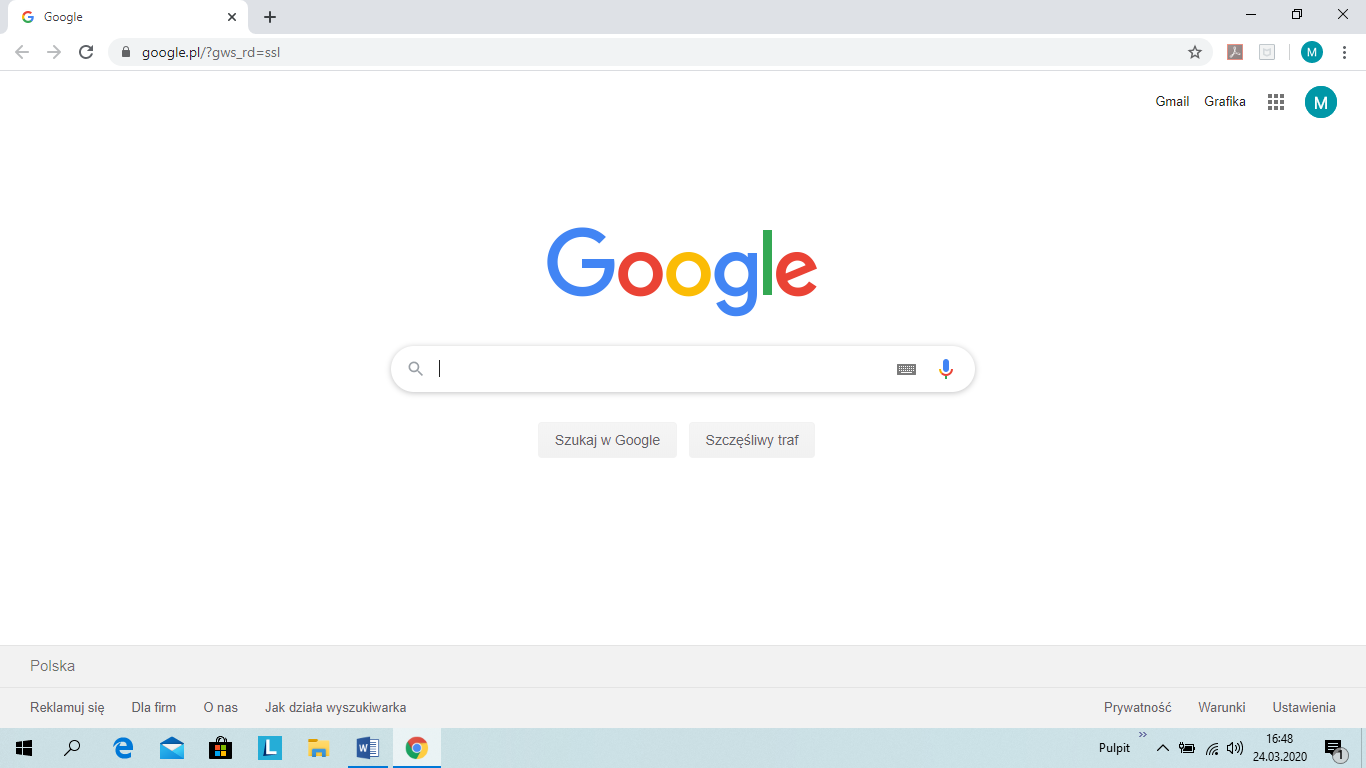 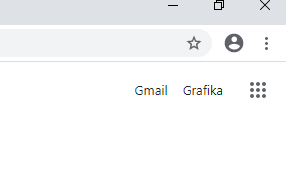 Klikamy w to i zakładamy sobie maila , który ma wygladać nppiotrj8@gmail.com (Mail ma zawierać imię, pierwszą literę nazwiska, klasę)Postępujcie zgodnie z wyświetlanymi instrukcjami, aby skonfigurować swoje konto.Kliknij Utwórz konto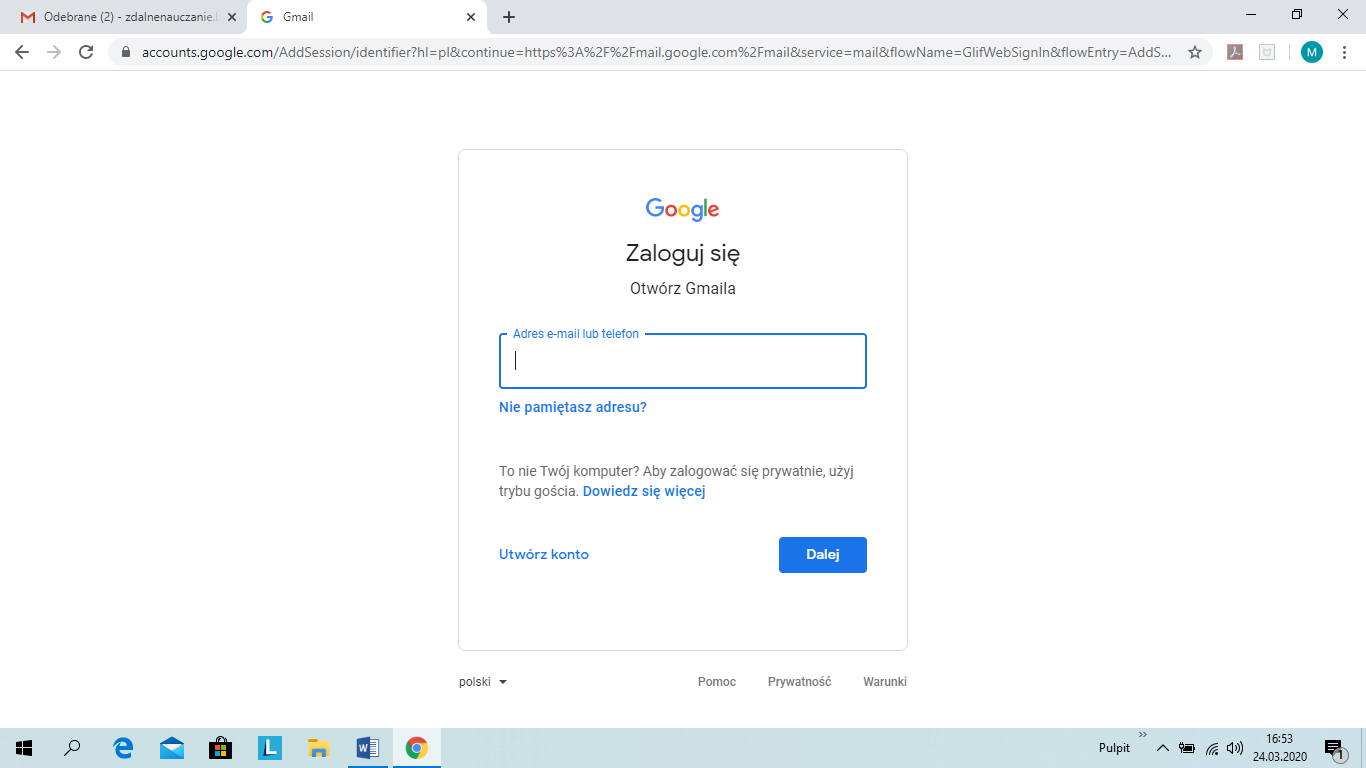 Uzupełnij dane: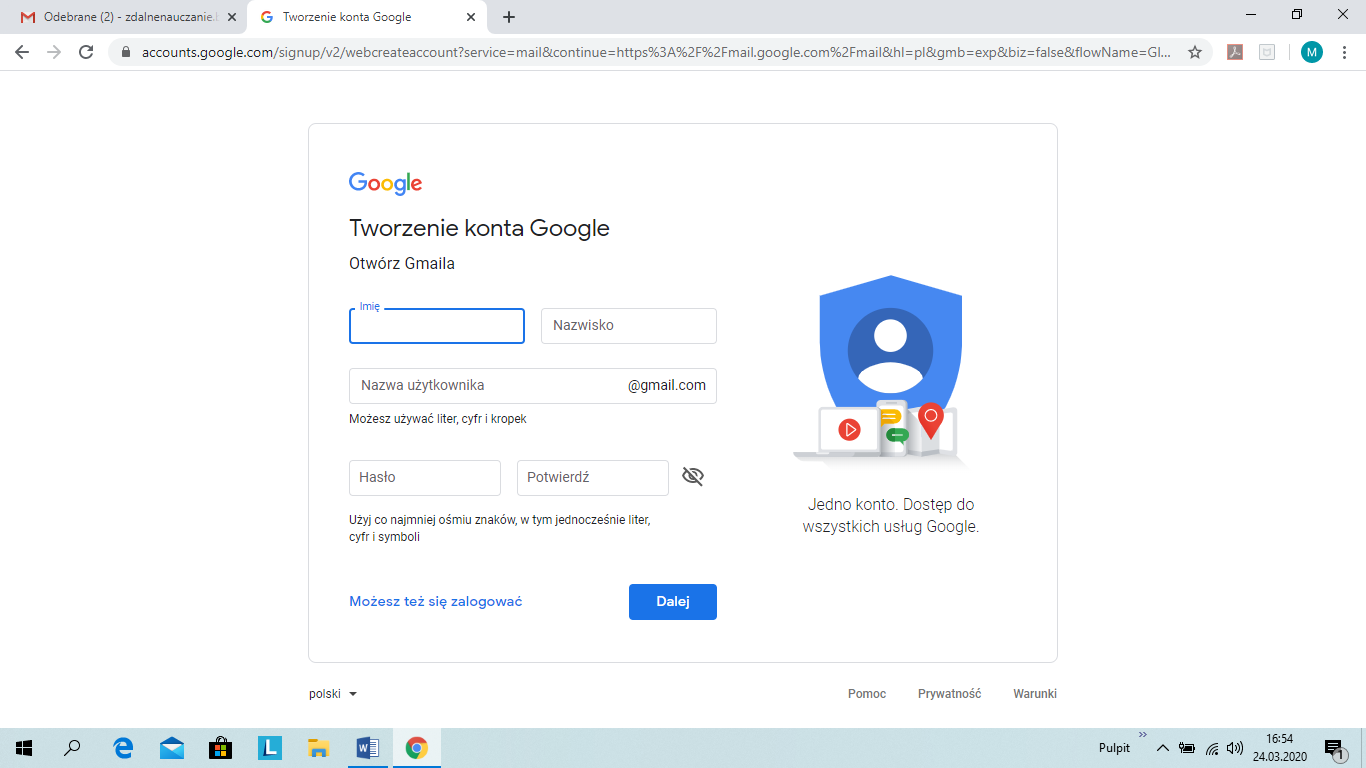 Pamiętaj swoje hasło, najlepiej je zapisz.Idziemy krok po kroku, tak, jak nas prowadzi instrukcja. (Klikamy DALEJ)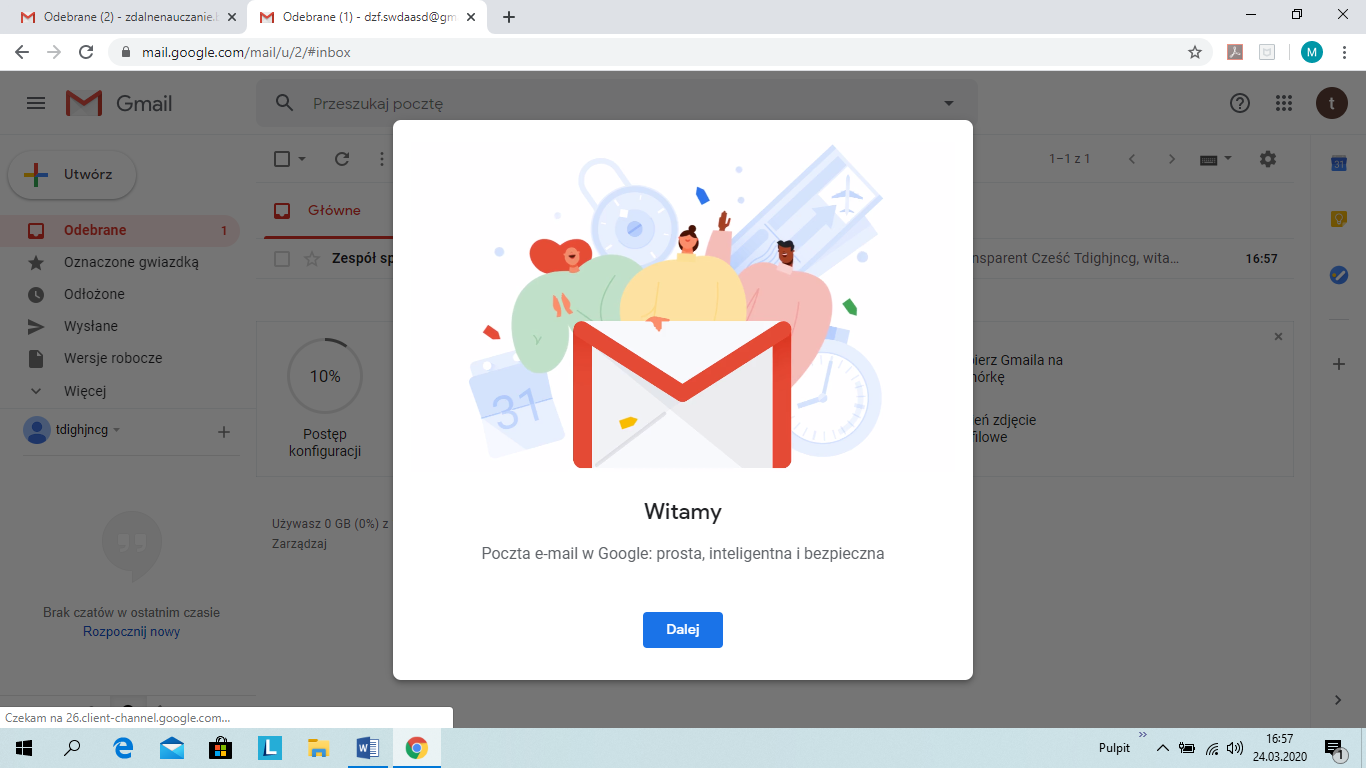 Już masz założone konto Gmaila: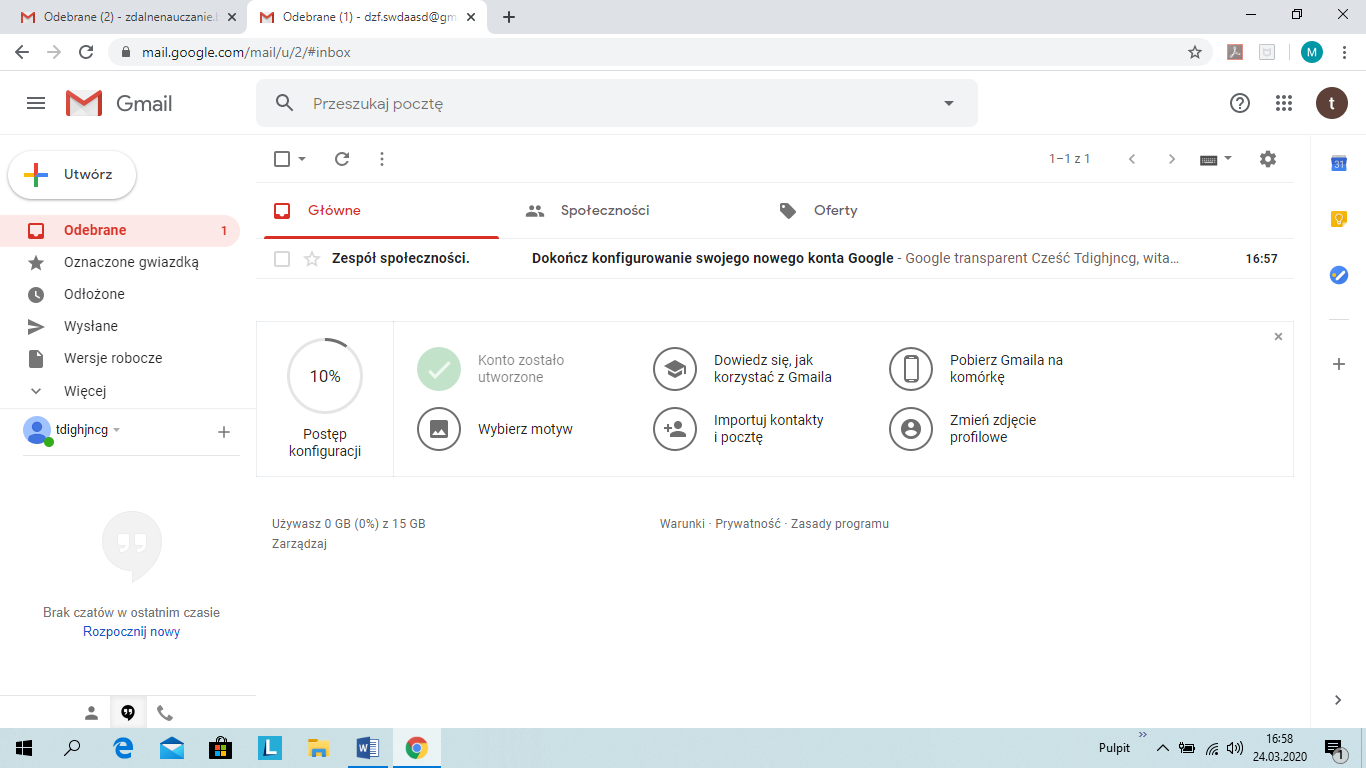                                                 To już KONIEC. Udało się!!!!!!!!!!!:)